Sample Course Outline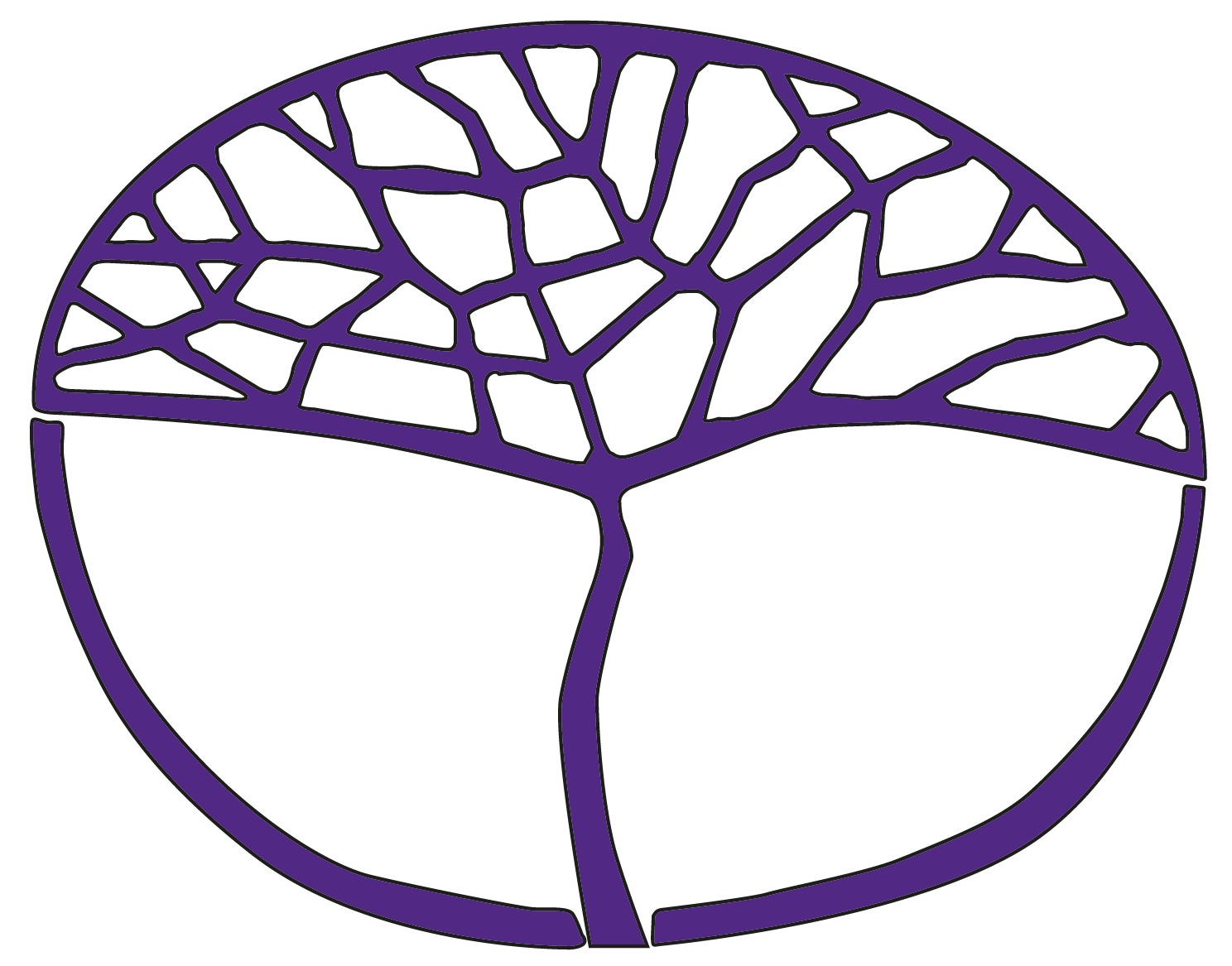 ChemistryATAR Year 12Copyright© School Curriculum and Standards Authority, 2015This document – apart from any third party copyright material contained in it – may be freely copied, or communicated on an intranet, for non-commercial purposes in educational institutions, provided that the School Curriculum and Standards Authority is acknowledged as the copyright owner, and that the Authority’s moral rights are not infringed.Copying or communication for any other purpose can be done only within the terms of the Copyright Act 1968 or with prior written permission of the School Curriculum and Standards Authority. Copying or communication of any third party copyright material can be done only within the terms of the Copyright Act 1968 or with permission of the copyright owners.Any content in this document that has been derived from the Australian Curriculum may be used under the terms of the Creative Commons Attribution 4.0 International licence.DisclaimerAny resources such as texts, websites and so on that may be referred to in this document are provided as examples of resources that teachers can use to support their learning programs. Their inclusion does not imply that they are mandatory or that they are the only resources relevant to the course.Sample course outlineChemistry – ATAR Year 12Unit 3 and Unit 4Science Inquiry SkillsScience Inquiry Skills align with the Science Understanding and Science as a Human Endeavour content of the unit and are integrated into the learning experiences.Semester 1 – Equilibrium, acids and bases, and redox reactions Unit 3 Science Inquiry Skillsidentify, research, construct and refine questions for investigation; propose hypotheses; and predict possible outcomesdesign and conduct investigations; and consider research ethicsrepresent data in meaningful and useful ways; identify trends, patterns and relationships; identify and distinguish between random and systematic errors and estimate their effect on measured results; synthesise and use evidence to make and justify conclusionsinterpret a range of scientific texts, and evaluate processes, claims and conclusions by considering the quality of available evidence; and use reasoning to construct scientific argumentscommunicate to specific audiences and for specific purposesSemester 2 – Organic chemistry and chemical synthesis Unit 4 Science Inquiry Skillsidentify, research, construct and refine questions for investigation; propose hypotheses; and predict possible outcomesdesign and conduct investigations; and consider research ethicsrepresent data in meaningful and useful ways; identify trends, patterns and relationships; identify and distinguish between random and systematic errors and estimate their effect on measured results; synthesise and use evidence to make and justify conclusionsinterpret a range of scientific texts, and evaluate processes, claims and conclusions by considering the quality of available evidence; and use reasoning to construct scientific argumentscommunicate to specific audiences and for specific purposesWeekSyllabus content1–2Structure of the syllabuscourse outlineassessment outlineChemical equilibrium systemscollision theorychemical systems include physical changes and chemical reactions and may be open or closedthe characteristics of a system in dynamic equilibriumchemical and physical changes can be explained at an atomic and molecular level the reversibility of chemical reactions explained in terms of activation energies3–4Chemical equilibrium systemsthe effect of changes of temperature on chemical systems initially at equilibrium can be predicted by considering the enthalpy changes for the forward and reverse reactionsapplying collision theory to predict and explain effects of changes in solution concentrations and gas partial pressures on chemical equilibriausing Le Châtelier’s Principle to predict effects of changes in temperature, solution concentration, partial pressures of gases, total volume and addition of catalyst on equilibrium systemsconduct investigations on effects of changes to equilibrium systems (SIS)equilibrium law expressions for homogeneous and heterogeneous systemspredicting the equilibrium position using the equilibrium constant rising carbon dioxide levels in the atmosphere, ocean acidification and effects on marine ecosystems (SHE)Task 1: Investigation – Reaction rates and catalysisTask 2: Chemical equilibrium systems topic test5–9Acids and basesacids as proton donorsacid strength and acidity constantsacids and bases in equilibrium systems and the Brønsted-Lowry modelconduct investigations on acid-base properties (SIS)the hydrolysis of salts of weak acids and weak basesbuffer solutionswater as a weak electrolyteKw can be used to calculate the [H+] or [OH–] in solutions of strong acids or basesthe pH scale and the relationship pH = - log10 [H+]acid-base indicatorsvolumetric analysisconduct investigations using acid-base volumetric analysis techniques (SIS)acid-base titrations and stoichiometric calculations models and theories are contested and refined or replaced when new evidence challenges them (SHE)Task 3: Practical test – Acid-base titrationTask 4: Acids and bases topic test10–14Oxidation and reductionoxidation-reduction (redox) reactions as electrons transfer processesoxidation involves the loss of electrons and reduction involves the gain of electronsredox reactions can be represented using half-equations and redox equationsredox reactions, including metal and halogen displacement reactions, and combustionoxidation numbersstandard electrode potentialselectrochemical cells, including galvanic and electrolytic cellscorrosion of iron as an electrochemical process corrosion prevention, including by exclusion of oxygen and/or water and through cathodic protection and sacrificial anodescell electric potential difference from standard electrode potentialselectrolytic cells, including their use for electrolytic refining (including the purification of copper), and electroplating (including for silver)construct electrochemical cells (SIS)spontaneous redox reactions can be used as a source of electrical energy, including primary, secondary and fuel cells (SHE)Task 5: Extended response – Electrochemical cells/fuel cells in carsTask 6: Oxidation and reduction topic test15Examination revision16Task 7: Semester 1 examinationWeekSyllabus content1–3Properties and structure of organic materialsorganic molecules have a hydrocarbon skeleton and can contain functional groups, including alkenes, alcohols, aldehydes, ketones, carboxylic acids, esters, amines and amidesstructural formulae for organic moleculesIUPAC nomenclature for parent chains of 8 carbon atoms and for functional groupsfunctional groups and a molecule’s characteristic chemical propertiesfunctional group chemical properties and reactions, including addition reactions, redox reactions of alcohols, and acid-base reactions of carboxylic acidsisomerism, including chain and position structural isomerism and cis-trans isomerismreactions of alcohols, including combustion, oxidisation with oxidising agents, including acidified MnO4– or Cr2O72–, and with carboxylic acids to produce estersconduct investigations on properties of organic compounds containing different functional groups (SIS)the Protein Data Bank (PDB) is an international repository of structural data of proteins with information contributed by and available to scientists worldwide. The function of a protein is closely linked to its structure (SHE)Task 8: Investigation – Degree of saturation of fatsTask 9: Analytical Investigation – Identification of functional groups in unknown organic compounds4–6Properties and structure of organic materialsphysical properties of organic compounds, including boiling point and solubility in water and organic solvents, can be explained in terms of intermolecular forces which are influenced by the nature of the functional groupscalculations of empirical and molecular formulae of organic compounds and structure determinationaddition polymerisation, including for polyethene and polytetrafluoroethenecondensation polymerisation, including for polyamides and polyesterspredicting and drawing polymer structure from its monomers, and predicting and drawing monomers from polymer structurethe properties and uses of addition polymers and condensation polymers produced by industrythe varied structures of different plastics due to characteristics, including cross-linking, chain length, and intermolecular forces leads to a range of distinct properties and consequent usesα-amino acids – structure, properties and condensation reactionsprotein primary, secondary (α-helix and β-pleated sheets) and tertiary structuresTask 10: Properties and structure of organic materials topic test7–9Chemical synthesisscientific knowledge is used to design chemical synthesis pathways, taking into account sustainability, local resources, economics and environmental impacts (green chemistry) (SHE)chemical synthesis to form products with specific properties may require the construction of reaction sequences with more than one chemical reaction, including the hydrolysis of ethene to form ethanol and the subsequent reaction of ethanol with acetic (ethanoic) acid to produce ethyl ethanoateselection of reagents and reaction conditions to optimise the rate and yield of a product, including in the production of ammonia, sulfuric acid and biodieselenzymes as biological catalysts for industrial scale synthesis including fermentation to produce ethanol 10–12Chemical synthesisstoichiometric calculations in chemical synthesis reactions including role of the limiting reagentpercentage yield of chemical synthesis reactionsconduct investigations using chemical synthesis processes (SIS)Task 11: Extended response – Ammonia production by the steam reforming/Haber processes and from chicken feathers13–14Chemical synthesissaponificationthe structures of soaps and detergents and their cleaning actionthe properties of soaps and detergents in hard waterTask 12: Chemical synthesis topic test15Examination revision16Task 13: Semester 2 examination